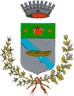 COMUNE DI SACCOLONGO  Via Roma, 27 – 35030 SACCOLONGO (PD)  PEC:  saccolongo.pd@cert.ip-veneto.net DOMANDA DI ASSEGNAZIONE BORSA DI STUDIOAnno Scolastico 2022/2023Al Comune di SaccolongoVia Roma n. 2735030 - Saccolongo (PD)e-mail: protocollo@comune.saccolongo.pd.itIl sottoscritto/a _____________________________________________________________________________ nato/a a __________________________________________________ prov. ________ il _____ /_____ / ______ residente a Saccolongo (PD) via/piazza _______________________________________________ n. ____ tel. _________________________________________ cell. ___________________________________________ e-mail ______________________________________________ C.F. ___________________________________ a nome e per conto dello/a studente/ssa: cognome e nome ____________________________________________________________________________ nato/a a __________________________________________________ prov. ________ il _____ /_____ / ______ C.F. ______________________________ CHIEDEche il/la proprio/a figlio/a venga ammesso/a all'assegnazione di borse di studio per meriti conseguiti nell'anno scolastico 2022/2023.A tal fine, ai sensi degli artt. 19, 46 e 47 del D.P.R. 28/12/2000, n. 445 in materia di documentazione amministrativa, e consapevole delle sanzioni penali, nel caso di dichiarazioni mendaci, di formazione o uso di atti falsi, richiamate dall’art. 76 del D.P.R. sopra citatoDICHIARA□ che i dati sopra riportati corrispondono a verità;□ di eleggere il seguente domicilio presso il quale indirizzare le comunicazioni relative alla presente procedura concorsuale (se diverso dalla residenza anagrafica):Città ______________________ (Prov. ____ ) via _______________________________________ n. ____ CAP__________ tel. __________________________ cell. ________________________e-mail ____________________________________;□	che il/la proprio/a figlio/a ha frequentato nell’A.S. 2022/2023 la classe terza della scuola secondaria di I° grado presso l’Istituto _____________________________________________ di ____________________________ e ha ottenuto il seguente voto finale:  _____________________________.Dichiara di essere consapevole che la presente domanda di partecipazione non costituisce vincolo per l'Amministrazione.Autorizza con la propria firma posta in calce alla richiesta di consenso per il trattamento dei dati.Allega certificato di licenza o diploma di licenza di scuola secondaria di 1° grado dal quale risulti il voto finale assegnato.Alla domanda dovrà essere allegata copia fotostatica del documento di identità in corso di validità del richiedente se maggiorenne o dell’esercente la potestà genitoriale se minorenne.Per il pagamento, indicare il codice IBAN. AUTORIZZO l'accredito mediante bonifico, intestato a______________________________________ sul seguente conto corrente bancario/bancoposta:IBAN (Italia)Con la firma del presente documento il sottoscritto dichiara altresì, ai sensi dell’art. 13 del Regolamento UE n. 2016/679 relativo alla protezione delle persone fisiche con riguardo al trattamento dei dati personali, nonché alla libera circolazione di tali dati, di aver letto l’informativa sul trattamento dei dati personali e di essere consapevole che i dati personali raccolti saranno trattati, anche con strumenti informatici, esclusivamente nell’ambito del presente procedimento e per le finalità ivi descritte, e di essere stato informato circa i diritti di cui agli artt. da 15 a 23 del Regolamento UE n. 2016/679.Saccolongo, ___ / ___ / _____ 									______________________________				  					(l'esercente la potestà genitoriale)LA DOMANDA DEVE ESSERE CONSEGNATA entro il 15 settembre 2023, presso l’Ufficio Protocollo nei seguenti giorni ed orari: lunedì – martedì – giovedì - venerdì: dalle ore 9.00 alle ore 12.30mercoledì: dalle ore 15,30 alle ore 17,30oppure tramite mail all’indirizzo: protocollo@comune.saccolongo.pd.it